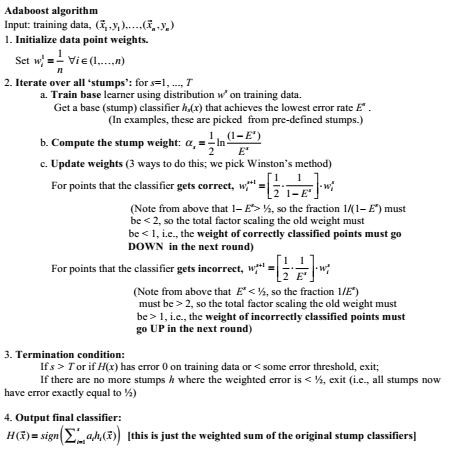 Frodo pokušava da odredi ko su mu prijatelji u njegovom pokušaju da uništi magični prsten.Skup za obučavanje: Popuniti sledeću tabelu slabih klasifikatora (weak classifiers (stumps))Dodati još dva klasifikatora koja imaju manje od 4 greškeRješenje: Spieces is not wizardIs part of fellowshipU datoj tabeli prikazati prva tri koraka AdaBoost algoritma, ako se koriste samo 4 slaba klasifikatora: B, D, F i I.Rješenje: Jaki klasifikator poslije tri koraka Adaboost algoritma je dat sa: sign(½*ln(4)*F(x) + ½*ln(3)*B(x) + ½*ln(17/7)*I(x))IdImePrijateljVrstaDio družine Imao prstenMagičanDužina kose 1GandalfDaČarobnjakDaNeDa602SarumanNeČarobnjakNeNeDa753SauronNeČarobnjakNeDaDa04LegolasDaVilenjakDaNeNe605DrvobradiDaEntNeNeNe06SemDaHobitDaDaNe87ElrondDaVilenjakNeDaDa608GolumNeHobitNeDaDa309AragornDaČovjekDaNeNe2410Kralj AngmaraNeČovjekNeDaDa75KlasifikatorTestPogrešno klasifikovani primjeriAVrsta je ČarobnjakBVrsta je Vilenjak1, 5, 6, 9CVrsta nije Čovjek DNije magičanENije u družiniFNikad nije imao prsten2, 7GDužina kose nije veća od 30HDužina kose nije veća od 60IPrijateljJNije prijateljKorak 1Korak 2Korak 3w1h1 = h2 = h3 = w2Err = Err = Err = w3 = = =w4w5w6w7w8w9w10Err(B)Err(D)Err(F)Err(I)Korak 1Korak 2Korak 3w11/10h1 = F1/16h2 = B3/24h3 = Iw21/10Err = 2/101/16Err = 4/164/24Err = 7/24w31/10 = ½*ln(4)1/16 = ½*ln(3)1/24 = ½*ln(17/7)w41/104/161/24w51/101/163/24w61/101/163/24w71/104/164/24w81/101/161/24w91/101/163/24w101/101/161/24Err(B)4/104/1617/24Err(D)4/107/169/24Err(F)2/108/168/24Err(I)4/107/167/24